Załącznik 1Zgłoszenie szkoły do udziału w  XVII Międzyszkolnym Konkursie Przedsiębiorczości dla uczniów szkół ponadgimnazjalnych „Młodzieżowi liderzy przedsiębiorczości”pod hasłem: „Młodzi w Biznesie: Szanse i zagrożenia rynkowe dla małych i średnich przedsiębiorstw”.………………………………..	(Miejscowość, data)					…………………………………..	…………………………….……..						 Podpis Nauczyciela 		        Podpis Dyrektora szkołyZgłoszenie należy dokonać  do dnia 2 marca 2020 r., przesyłając e-mailem zeskanowany formularz zgłoszenia lub jego zdjęcie na adres koordynatorki: awojciechowska.zsh@wp.pl 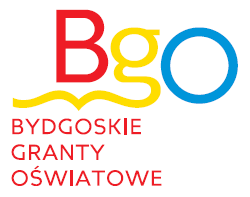 Nazwa szkoły oraz dane adresoweImię i nazwisko Nauczyciela realizującego I etap konkursu w szkolee-mail kontaktowy(niezbędny do wysyłania testów oraz informacji o kolejnym etapie konkursu; może być adresem służbowym Nauczyciela)